Муниципальное автономное общеобразовательное учреждение«Прииртышская средняя общеобразовательная школа» 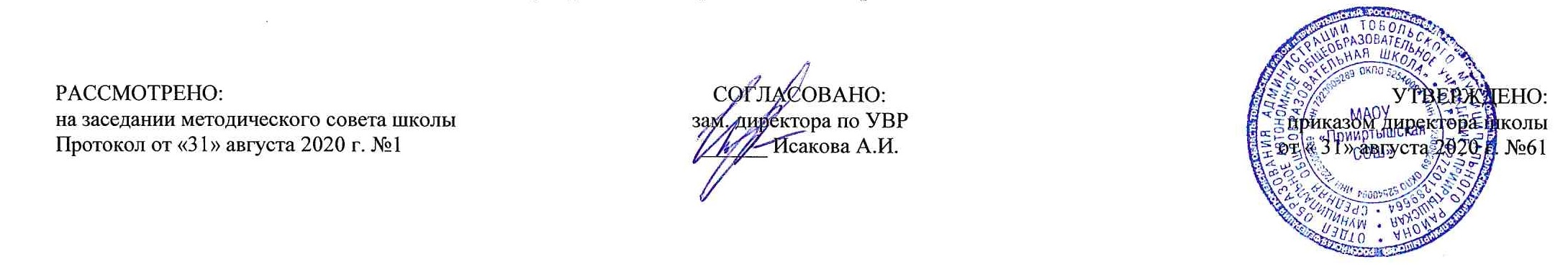 РАБОЧАЯ ПРОГРАММАпо русскому языкудля 4 классана 2020-2021 учебный год2020 годПланируемые результаты освоения учебного предмета «Русский язык»осознание значимости русского языка как государственного языка нашей страны, Российской Федерации, языка межнационального общения;представление о языке как об основном средстве человеческого общения и явлении национальной культуры, о роли родного языка в жизни человека и общества;формирование позитивного эмоционально-оценочного отношения к русскому языку, понимание значимости хорошего владения русским языком, стремления к его грамотному использованию;понимание значимости правильной и «хорошей» устной и письменной речи как показателя общей культуры человека; проявление собственного уровня культуры;приобретение опыта ориентироваться в целях, задачах, средствах и условиях общения, выбирать адекватные языковые средства для решения коммуникативных задач;овладение изучаемыми нормами русского языка (орфоэпические, лексические, грамматические, орфографические, пунктуационные), правилами культуры речевого поведения (в объёме курса); использование этих норм для успешного решения коммуникативных задач в ситуациях учебной языковой деятельности и бытового общения; формирование сознательного отношения к качеству своей речи, контроля за ней;овладение основными понятиями и правилами (в объёме изучаемого курса) из области фонетики, графики, лексики, морфемики, грамматики, орфографии, а также умениями находить, опознавать, характеризовать, сравнивать, классифицировать основные единицы языка (звуки, буквы, слова, предложения, тексты); использовать эти знания и умения для решения познавательных, практических и коммуникативных задач;овладение основами грамотного письма (в объёме изучаемого курса), основными орфографическими и пунктуационными умениями; применение правил орфографии и пунктуации в процессе выполнения письменных работ.Развитие речиОсвоение данного раздела распределяется по всем разделам курса.Выпускник научится:участвовать в устном общении на уроке (слушать собеседников, говорить на обсуждаемую тему, соблюдать основные правила речевого поведения); выражать собственное мнение, обосновывать его с учётом ситуации общения;осознавать ситуацию общения: с какой целью, с кем и где происходит общение; выбирать адекватные языковые и неязыковые средства в соответствии с конкретной ситуацией общения;применять речевой этикет в ситуациях учебного и речевого общения, в том числе при обращении с помощью средств ИКТ; соблюдать правила вежливости при общении с людьми, плохо владеющими русским языком;анализировать свою и чужую речь при слушании себя и речи товарищей (при ответах на поставленный учителем вопрос, при устном или письменном высказывании) с точки зрения правильности, точности, ясности содержания;строить предложения для решения определённой речевой задачи, для завершения текста, для передачи основной мысли текста, для выражения своего отношения к чему-либо;понимать содержание читаемого текста, замечать в нём незнакомые слова, находить в нём новую для себя информацию для решения познавательной или коммуникативной задачи;понимать тему и главную мысль текста, подбирать к тексту заголовок по его теме или главной мысли, находить части текста, определять их последовательность, озаглавливать части текста;восстанавливать последовательность частей или последовательность предложений в тексте повествовательного характера;распознавать тексты разных типов: описание, повествование, рассуждение;замечать в художественном тексте языковые средства, создающие его выразительность;знакомство с жанрами объявления, письма;строить монологическое высказывание на определённую тему, по результатам наблюдений за фактами и явлениями языка.Выпускник получит возможность научиться:определять последовательность частей текста, составлять план текста, составлять собственные тексты по предложенным и самостоятельно составленным планам;пользоваться самостоятельно памяткой для подготовки и написания письменного изложения учеником;письменно (после коллективной подготовки) подробно или выборочно передавать содержание повествовательного текста, предъявленного на основе зрительного восприятия; сохранять основные особенности текста-образца; грамотно записывать текст; соблюдать требование каллиграфии при письме;составлять под руководством учителя небольшие повествовательный и описательный тексты на близкую жизненному опыту детей тему, по рисунку, репродукциям картин художников (в «Картинной галерее» учебника) и опорным словам, на тему выбранной учениками пословицы или поговорки;использовать в монологическом высказывании разные типы речи: описание, рассуждение, повествование;пользоваться специальной, справочной литературой, словарями, журналами, Интернетом при создании собственных речевых произведений на заданную или самостоятельно выбранную тему;находить и исправлять в предъявленных предложениях, текстах нарушения правильности, точности, богатства речи;проверять правильность своей письменной речи, исправлять допущенные орфографические и пунктуационные ошибки.Система языка. Фонетика, орфоэпия, графикаВыпускник научится:характеризовать звуки русского языка: гласный — согласный, гласный ударный — безударный, согласный твёрдый — мягкий, парный — непарный, согласный глухой — звонкий, парный — непарный (в объёме изученного);определять функцию разделительного твёрдого знака (ъ) в словах;устанавливать соотношение звукового и буквенного состава в словах типа мороз, ключ, коньки, в словах с йотированными гласными е, ё, ю, я (ёлка, поют), в словах с разделительными ь, ъ знаками (вьюга, съел), в словах с непроизносимыми согласными;осуществлять звукобуквенный анализ доступных по составу слов;произносить звуки и сочетания звуков в соответствии с нормами литературного языка (круг слов определён словарём произношения в учебнике);использовать знание алфавита для упорядочивания слов и при работе со словарями и справочниками;применять знания фонетического материала при использовании правил правописания;пользоваться при письме небуквенными графическими средствами: пробелом между словами, знаком переноса, абзаца.Выпускник получит возможность научиться:осуществлять звуко-буквенный разбор слова самостоятельно по предложенному в учебнике алгоритму;оценивать правильность проведения звуко-буквенного анализа слова;соблюдать нормы русского языка в собственной речи и оценивать соблюдение этих норм в речи собеседников (в объёме орфоэпического словаря учебника);пользоваться орфоэпическим словарём при определении правильного произношения слова (или обращаться за помощью к другим орфоэпическим словарям русского языка или к учителю, родителям и др.).ЛексикаОсвоение данного раздела распределяется по всем разделам курса.Выпускник научится:находить в предложении и тексте незнакомое слово, определять его значение по тексту или толковому словарю; спрашивать о значении слова учителя;наблюдать над употреблением синонимов и антонимов в речи, подбирать синонимы и антонимы к словам разных частей речи, уточнять их значение;иметь представление об омонимах; приобретать опыт различения в предложениях и текстах омонимов;иметь представление о фразеологизмах (устойчивых сочетаниях слов); приобретать опыт различения в предложениях и текстах фразеологизмов;наблюдать за использованием фразеологизмов в упражнениях учебника, осознавать их значение в тексте и разговорной речи;распознавать слова, употреблённые в прямом и переносном значении (простые случаи);иметь представление о некоторых устаревших словах и их использовании в речи;пользоваться словарями при решении языковых и речевых задач.Выпускник получит возможность научиться:осознавать, что понимание значения слова — одно из условий умелого его использования в устной и письменной речи;замечать в художественном тексте слова, употреблённые в переносном значении, а также эмоционально-оценочные слова, сравнения, олицетворения (без терминологии);оценивать уместность использования слов в тексте;подбирать синонимы для устранения повторов в тексте;выбирать слова из ряда предложенных для успешного решения коммуникативных задач;размышлять над этимологией некоторых слов-названий;приобретать опыт редактирования употреблённых в предложении (тексте) слов.Состав слова (морфемика)Выпускник научится:владеть опознавательными признаками однокоренных слов;различать однокоренные слова и различные формы одного и того же слова;различать однокоренные слова и слова с омонимичными корнями, однокоренные слова и синонимы;находить в словах с однозначно выделяемыми морфемами окончание, основу (простые случаи), корень, приставку, суффикс;выделять нулевое окончание;подбирать слова с заданной морфемой;образовывать слова с помощью приставки (или суффикса), осознавать значение новых слов.Обучающийся получит возможность научиться:находить корень в однокоренных словах с чередованием согласных в корне;различать изменяемые и неизменяемые слова;узнавать сложные слова (типа вездеход, вертолёт и др.), выделять в них корни; находить соединительные гласные (интерфиксы) в сложных словах;сравнивать, классифицировать слова по их составу;соотносить слова с предъявляемыми к ним моделям, выбирать из предложенных слов слово, соответствующее заданной модели, составлять модель заданного слова;осознавать значения, вносимые в слово суффиксами и приставками (простые случаи);наблюдать над способами образования слов при помощи приставки (или суффикса);разбирать по составу слова с однозначно выделяемыми морфемами в соответствии с предложенным в учебнике алгоритмом, оценивать правильность проведения разбора по составу;подбирать однокоренные слова и формы одного и того же слова с целью проверки изучаемых орфограмм в корне слова, использовать графический образ изучаемых приставок и суффиксов для правописания слов с этими приставками и суффиксами.МорфологияВыпускник научится:распознавать части речи на основе усвоенных признаков (в объёме программы);распознавать имена существительные; находить начальную форму имени существительного; определять грамматические признаки (род, число, падеж); изменять имена существительные по числам и падежам;распознавать имена прилагательные; определять зависимость имени прилагательного от формы имени существительного; находить начальную форму имени прилагательного; определять грамматические признаки (род, число, падеж); изменять имена прилагательные по числам, родам (в единственном числе), падежам (первое представление);распознавать глаголы; определять начальную (неопределённую) форму глаголов (первое представление), различать глаголы, отвечающие на вопросы что делать? и что сделать?; определять грамматические признаки глагола — форму времени, число, род (в прошедшем времени);распознавать личные местоимения (в начальной форме), определять грамматические признаки: лицо, число, род (у местоимений 3-го лица); использовать личные местоимения для устранения неоправданных повторов;узнавать имена числительные (общее представление); распознавать количественные и порядковые имена числительные;устанавливать отличие предлогов от приставок, значение частицы не.узнавать союзы и, а, но и понимать их роль в предложении;подбирать примеры слов и форм разных частей речи; наблюдать их употребление в тексте и устной речи, правильно употреблять в речи части речи и их формы.Выпускник получит возможность научиться:производить морфологический разбор изучаемых самостоятельных частей речи (в объёме программы), пользуясь алгоритмом разбора в учебнике;наблюдать над словообразованием частей речи;замечать в устной и письменной речи речевые ошибки и недочёты в употреблении изучаемых форм частей речи.СинтаксисВыпускник научится:различать предложение, словосочетание и слово;выделять предложения из потока устной и письменной речи, оформлять их границы;определять вид предложений по цели высказывания (повествовательные, вопросительные, побудительные) и по интонации (восклицательные и невосклицательные), правильно интонировать эти предложения; составлять такие предложения;различать понятия «члены предложения» и «части речи»;находить главные (подлежащее и сказуемое) и второстепенные члены предложения (без деления на виды);устанавливать при помощи вопросов связь между словами в предложении; отражать её в схеме;соотносить предложения со схемами, выбирать предложение, соответствующее схеме;различать распространённые и нераспространённые предложения, составлять такие предложения;отличать основу предложения от словосочетания; выделять в предложении словосочетания;разбирать предложение по членам предложения: находить грамматическую основу (подлежащее и сказуемое), ставить вопросы к второстепенным членам предложения, определять, какие из них поясняют подлежащее или сказуемое, или другие второстепенные члены, выделять из предложения словосочетания.Выпускник получит возможность научиться:устанавливать в словосочетании связь главного слова с зависимым при помощи вопросов;выделять в предложении основу и словосочетания;находить в предложении обращение (в начале, в середине, в конце);опознавать простое и сложное предложения, определять части сложного предложения;выполнять в соответствии с предложенным в учебнике алгоритмом разбор простого предложения (по членам, синтаксический), оценивать правильность разбора.Орфография и пунктуацияВыпускник научится:применять ранее изученные правила правописания, а также:непроизносимые согласные;разделительный твёрдый знак (ъ);непроверяемые гласные и согласные в корне слова, в том числе с удвоенными согласными (перечень см. в словаре учебника);гласные и согласные в неизменяемых на письме приставках и суффиксах;мягкий знак после шипящих на конце имён существительных (речь, брошь, мышь);безударные родовые окончания имён прилагательных;раздельное написание предлогов и слитное написание приставок;раздельное написание частицы не с глаголами;подбирать примеры с определённой орфограммой;обнаруживать орфограммы по освоенным опознавательным признакам в указанных учителем словах (в объёме изучаемого курса);определять разновидности орфограмм и соотносить их с изученными правилами;применять разные способы проверки правописания слов: изменение формы слова, подбор однокоренных слов, использование орфографического словаря;безошибочно списывать текст с доски и учебника (объёмом 65—70 слов);писать под диктовку текст (объёмом 55—60 слов) в соответствии с изученными правилами правописания;проверять собственный и предложенный текст, находить и исправлять орфографические и пунктуационные ошибки.Выпускник получит возможность научиться:применять правила правописания:соединительные о и е в сложных словах (самолёт, вездеход);е и и в суффиксах имён существительных (ключик — ключика, замочек — замочка);запятая при обращении;запятая между частями в сложном предложении;безударные родовые окончания имён прилагательных, глаголов в прошедшем времени;при составлении собственных текстов использовать помощь взрослого или словарь, пропуск орфограммы или пунктограммы (чтобы избежать орфографической ошибки).Содержание учебного предмета «Русский язык»Содержание рабочей программы является основой для овладения учащимися приёмами активного анализа и синтеза (применительно к изучаемым единицам языка и речи), сопоставления, нахождения сходств и различий, дедукции и индукции, группировки, абстрагирования, систематизации, что, несомненно, способствует умственному и речевому развитию. На этой основе развивается потребность в постижении языка и речи как предмета изучения, выработке осмысленного отношения к употреблению в речи основных единиц языка.Лексика, фонетика, грамматика, правописание и развитие речи (136 ч)Повторение изученного (9 ч)Наша речь и наш язык. Формулы вежливости.Текст и его признаки. Тема, основная мысль, заголовок текста. Построение (композиция) текста. Связь между частями текста. План. Типы текста (повествование, описание, рассуждение, смешанный текст).Р.р Обучающее изложение по тексту М. Пермяка «Первая вахта». Входная контрольная работа.Предложение (8ч). Предложение как единица речи. Виды предложений по цели высказывания и интонации. Знаки препинания в конце предложений. Диалог. Обращение. Знаки препинания в предложениях с обращением в начале, середине, конце предложения (общее представление). Составление предложений с обращением. Основа предложения. Главные и второстепенные члены предложения.Словосочетание. Вычленение из предложения основы и словосочетаний. Разбор предложения по членам предложения.Однородные члены предложения (общее представление). Предложения с однородными членами без союзов. Интонация перечисления, запятая при перечислении. Предложения с однородными членами, связанными союзами и (без перечисления), а, но. Интонация, знаки препинания при однородных членах с союзами и, а, но. Составление и запись предложений с однородными членами с союзами и без союзов.Простые и сложные предложения (общее представление). Знаки препинания в сложных предложениях. Сложное предложение и предложение с однородными членами. Р.р Сочинение по репродукции картины И. И. Левитана «Золотая осень».Контрольное списывание по теме «Предложение».Проект «Похвальное слово знакам препинания».Слово в языке и речи (17ч)Обобщение знаний о словах. Лексическое значение слова. Однозначные и многозначные слова. Прямое и переносное значения слов. Синонимы, антонимы, омонимы. Устаревшие и новые слова. Заимствованные слова. Устойчивые сочетания слов (фразеологизмы). Ознакомление со словарем иностранных слов учебника.Состав слова. Распознавание значимых частей слова. Морфемный и словообразовательный разбор слов типа подснежник, русский, травинка, смелость, маленький. Развитие навыка правописания гласных и согласных в корнях слов на более сложном материале. Упражнение в правописании приставок и суффиксов, разделительных твердого (ъ) и мягкого (ь) знаков. Совершенствование звуко-буквенного анализа с привлечением слов более сложного слого-звукового состава типа сильный, водичка, ёлка, вьюга, съел.Обобщение знаний о частях речи (имя существительное, имя прилагательное, глагол, имя числительное, местоимение, предлог). Наречие как часть речи (общее представление), значение, вопросы. Правописание наиболее употребительных наречий с суффиксами -о, -а (близко, быстро, интересно, влево, направо, заново, справа, слева, издалека). Роль наречий в предложении (второстепенный член предложения).Р.р Обучающее изложение по тексту Ю. Дмитриева. Диктант по теме «Части речи». Имя существительное (33 ч)Склонение имен существительных (повторение). Развитие навыка в склонении имен существительных и в распознавании падежей. Несклоняемые имена существительные. Основные типы склонения имен существительных (общее представление). Первое склонение имен существительных и упражнение в распознавании имен существительных 1-го склонения. Второе склонение имен существительных и упражнение в распознавании имен существительных 2-го склонения. 3-е склонение имен существительных и упражнение в распознавании имен существительных 3-го склонения.Правописание безударных падежных окончаний имен существительных 1, 2 и 3-го склонения в единственном числе (кроме имен существительных на -мя, -ий, -ие, -ия). Ознакомление со способами проверки безударных падежных окончаний имен существительных (общее представление). Развитие навыка правописания безударных падежных окончаний имен существительных 1, 2 и 3-го склонения в единственном числе в каждом из падежей. Упражнение в употреблении падежных форм имен существительных с предлогом и без предлога в речи (пришёл из школы, из магазина, с вокзала; работать в магазине, на почте; гордиться товарищем, гордость за товарища; слушать музыку, прислушиваться к музыке).Склонение имен существительных во множественном числе. Развитие навыка правописания окончаний имен существительных во множественном числе. Формирование умений образовывать формы именительного и родительного падежей множественного числа (инженеры, учителя, директора; урожай помидоров, яблок) и правильно употреблять их в речи.Р.р. Сочинение по репродукции картины А.А. Пластова «Первый снег».Р.р. Обучающее изложение по тексту Н. Сладкова.Проверочная работа по теме «Правописание окончаний имён существительных в единственном числе».Р.р. Подробное изложение повествовательного текста Ю. Яковлева по самостоятельно составленному плану.Диктант по теме «Имя существительное».Проект «Говорите правильно!»Имя прилагательное (22 ч)Имя прилагательное как часть речи. Связь имен прилагательных с именем существительным. Упражнение в распознавании имен прилагательных по общему лексическому значению, в изменении имен прилагательных по числам. в единственном числе по родам, в правописании родовых окончаний. Склонение имен прилагательных (кроме прилагательных с основой на шипящий и оканчивающихся на -ья, -ье, -ов, -ин). Способы проверки правописания безударных падежных окончаний имен прилагательных (общее представление). Склонение имен прилагательных в мужском и среднем роде в единственном числе. Развитие навыка правописания падежных окончаний имен прилагательных мужского и среднего рода в единственном числе.Склонение имен прилагательных в женском роде в единственном числе. Развитие навыка правописания падежных окончаний имен прилагательных женского рода в единственном числе.Склонение и правописание имен прилагательных во множественном числе.Употребление в речи имен прилагательных в прямом и переносном значениях, прилагательных-синонимов, прилагательных-антонимов, прилагательных-паронимов.Р.р. Сочинение-описание по личным наблюдениям на тему «Моя любимая игрушка».Проект «Имена прилагательные в «Сказке о рыбаке и рыбке» А.С. Пушкина».Р.р. Изложение описательного текста Г Скребицкого.Р.р. Сочинение-отзыв по картине И.Э. Грабаря «Февральская лазурь».Диктант по теме «Имя прилагательное».Местоимение (7 ч)Местоимение как часть речи. Личные местоимения 1, 2 и 3-го лица единственного и множественного числа. Склонение личных местоимений с предлогами и без предлогов. Раздельное написание предлогов с местоимениями (к тебе, у тебя, к ним). Развитие навыка правописания падежных форм личных местоимений в косвенных падежах (тебя, меня, его, её, у него, с нею). Упражнение в правильном употреблении местоимений в речи. Использование местоимений как одного из средств связи предложений в тексте.Диктант по теме «Местоимение».Глагол (27 ч)Глагол как часть речи. Упражнение в распознавании глаголов по общему лексическому значению, в изменении глаголов по временам и числам, глаголов прошедшего времени по родам в единственном числе.Неопределенная форма глагола (особенности данной формы). Образование временных форм от неопределенной формы глагола. Возвратные глаголы (общее представление). Правописание возвратных глаголов в неопределенной форме.Изменение глаголов по лицам и числам в настоящем и будущем времени (спряжение). Развитие умения изменять глаголы в настоящем и будущем времени по лицам и числам, распознавать лицо и число глаголов. Правописание мягкого знака (ь) в окончаниях глаголов 2-го лица единственного числа после шипящих.Глаголы I и II спряжения (общее представление). Глаголы-исключения. Правописание безударных личных окончаний глаголов в настоящем и будущем времени. Распознавание возвратных глаголов в 3-м лице и в неопределенной форме по вопросам (что делает? умывается, что делать? умываться). Правописание буквосочетаний -тся в возвратных глаголах в 3-м лице и -ться в возвратных глаголах неопределенной формы (общее представление).Правописание глаголов в прошедшем времени. Правописание родовых окончаний глаголов в прошедшем времени, правописание суффиксов глаголов в прошедшем времени (видеть — видел, слышать — слышал)Употребление в речи глаголов в прямом и переносном значении, глаголов-синонимов, глаголов-антонимов. Развитие умения правильно употреблять при глаголах имена существительные в нужных падежах с предлогами и без предлогов (тревожиться за отца, беспокоиться об отце, любоваться закатом, смотреть на закат).    Р.р. Изложение повествовательного текста В Бочарникова по цитатному плану.Р.р. Сочинение по репродукции картины И. И. Левитана «Весна. Большая вода».    Проект «Пословицы и поговорки».Р.р. Составление рассказа по серии картинок.Р.р. Подробное изложение повествовательного текста К. Паустовского по плану и опорным словам.Диктант по теме «Глагол».Повторение изученного (13 ч)Речь и ее значение в речевой практике человека. Место и роль речи в общении между людьми. Зависимость речи от речевой ситуации. Текст. Текст, основная мысль, заголовок. Построение (композиция) текста. План. Составление плана к изложению и сочинению (коллективно и самостоятельно). Связь между предложениями в тексте, частями текста. Структура текста-повествования, текста-описания, текста-рассуждения.Составление небольшого рассказа с элементами описания и рассуждения с учетом разновидностей речи (о случае из жизни, об экскурсии, наблюдениях и др.).Изложение. Изложение (подробное, сжатое) текста по коллективно или самостоятельно составленному плану.Использование при создании текста изобразительно-выразительных средств (эпитетов, сравнений, олицетворений), глаголов-синонимов, прилагательных-синонимов, существительных-синонимов и др.Речевая этика: слова приветствия, прощания, благодарности, просьбы; слова, используемые при извинении и отказе.Закрепление навыка правильного начертания букв, рациональных способов соединений букв в словах, предложениях, небольших текстах при несколько ускоренном письме. Упражнение в развитии ритмичности, плавности письма, способствующих формированию скорости.Работа по устранению недочетов графического характера в почерках учащихся.Комплексная контрольная работа.Р.р. Сжатое изложение повествовательного текста.Тематическое планирование        Приложение 1Календарно-тематический планПланирование составлено в соответствии с требованиями ФГОС НООСоставитель программы: Якубова Лариса Равильевна,учитель начальных классоввысшей квалификационной категории№п/пРазделы, темыКоличество часов№п/пРазделы, темыКоличество часовПовторение91Знакомство с учебником Русский язык». Наша речь и наш язык.12Текст и его план. 13Р.р Обучающее изложение по тексту М. Пермяка «Первая вахта».14Анализ изложения. Типы текстов.15Предложение как единица речи. Виды предложения по цели высказывания и по интонации.16Диалог. Обращение. 17Основа предложения. Главные и второстепенные члены предложения.18Входная контрольная работа.19Работа над ошибками. Словосочетание. 1 Предложение810Однородные члены предложения (общее понятие).111Связь однородных членов предложения. 112Знаки препинания в предложениях с однородными членами.113Р.р Сочинение по репродукции картины И. И. Левитана «Золотая осень».114 Работа над ошибками. Простые и сложные предложения. Связь между простыми предложениями в составе сложного.115Сложное предложение и предложение с однородными членами.116Обобщающее закрепление по теме «Предложение».117Работа над ошибками. Проект «Похвальное слово знакам препинания».1Слово в языке и речи1718Слово и его лексическое значение. Многозначные слова.119Слова в прямом и переносном значениях. Заимствованные слова. Устаревшие слова.120Синонимы, антонимы, омонимы.121Фразеологизмы. Обобщение знаний о лексических группах слов.122Состав слова. Распознавание значимых частей слова.123Состав слова. Распознавание значимых частей слова.124Правописание гласных и согласных в корнях слов.125Правописание гласных и согласных в корнях слов, удвоенных согласных в словах.126Правописание приставок и суффиксов.127Правописание слов с буквами Ь и Ъ. 128Р.р Обучающее изложение по тексту Ю. Дмитриева.129Работа над ошибками. Части речи. Морфологические признаки частей речи.130Склонение имен существительных и имен прилагательных.131Имя числительное. Глагол. 132Наречие как часть речи. Правописание наречий.133Обобщающее закрепление по теме «Части речи».134Работа над ошибками.1Имя существительное3335Упражнение в распознавании именительного, родительного винительного падежей имен существительных.136Упражнение в распознавании одушевленных имен существительных в родительном, винительном и дательном падежах.137Упражнение в различении имен существительных в творительном и предложных падежах.138Повторение сведений о падежах и приёмах их распознавания. Несклоняемые имена существительные.139Упражнения в распознавании имен существительных 1-го склонения.140Р.р. Сочинение по репродукции картины А.А. Пластова «Первый снег».141Работа над ошибками. 2- е склонение имен существительных.142Упражнения в распознавании имен существительных 2-го склонения.143Упражнения в распознавании имён существительных 3-го склонения.144Три склонения. Алгоритм определения склонения.145Р.р. Обучающее изложение по тексту Н. Сладкова.146Анализ изложения. Падежные окончания 1,2,3 склонения имён существительных. Именительный и винительный падежи имён существительных.147Падежные окончания имён существительных в родительном падеже.148Падежные окончания одушевлённых имён существительных в именительном, родительном и винительном падежах. 149Падежные окончания имён существительных в дательном падеже.150Падежные окончания имён существительных в родительном и дательном падежах.151Падежные окончания имён существительных в творительном падеже.152Падежные окончания имён существительных в творительном падеже.153Падежные окончания имён существительных в предложном падеже.154Правописание безударных падежных окончаний имён существительных во всех падежах.155Правописание безударных падежных окончаний имён существительных.156Обобщающее закрепление по теме «Правописание окончаний имён существительных в единственном числе».157Работа над ошибками. Склонение имён существительных во множественном числе.158Падежные окончания имён существительных множественного числа в именительном падеже.159Падежные окончания имён существительных множественного числа в родительном падеже. 160Винительный падеж одушевлённых имён существительных.161Р.р. Подробное изложение повествовательного текста  Ю. Яковлева по самостоятельно составленному плану.162Анализ изложения. Правописание падежных окончаний имён существительных во множественном числе.163Винительный и родительный падежи одушевлённых имён существительных. 164Падежные окончания имён существительных множественного числа в дательном, творительном, предложном падежах.165Обобщающее закрепление по теме «Имя существительное».166Работа над ошибками.  167Проект «Говорите правильно!»1Имя прилагательное2268Имя прилагательное как часть речи.169Род и число имён прилагательных.170Р.р. Сочинение-описание по личным наблюдениям на тему «Моя любимая игрушка».171Работа над ошибками. Склонение имен прилагательных.172Склонение имен прилагательных мужского и среднего рода в единственном числе. 173Правописание падежных окончаний имен прилагательных мужского и среднего рода в именительном и родительном падежах.174Правописание падежных окончаний имен прилагательных мужского и среднего рода в дательном падеже.175Именительный, родительный и винительный падежи имён прилагательных мужского и среднего рода.176Правописание падежных окончаний прилагательных мужского и среднего рода в творительном и предложном падежах.177Проект «Имена прилагательные в «Сказке о рыбаке и рыбке» А.С. Пушкина».178Склонение имён прилагательных женского рода.179Именительный и винительный падежи имён прилагательных женского рода.180Родительный, дательный, творительный и предложный падежи имён прилагательных женского рода.181Винительный и творительный падежи имён прилагательных женского рода.182Р.р. Изложение описательного текста Г Скребицкого.183Работа над ошибками. Склонение имён прилагательных во множественном числе.184Правописание безударных окончаний имен прилагательных множественного числа в именительном и винительном падежах.185Правописание окончаний имен прилагательных множественного числа в родительном и предложном падежах.186Р.р. Сочинение-отзыв по картине И.Э. Грабаря «Февральская лазурь».187Работа над ошибками. Дательный и творительный падежи имен прилагательных множественного числа.188Обобщающее закрепление по теме «Имя прилагательное».189Работа над ошибками. Правописание безударных падежных окончаний имен прилагательных и имен существительных.1Местоимение790Местоимение как часть речи. Личные местоимения. Роль местоимения в речи.191Изменение личных местоимений 1-го и 2-го лица по падежам.192Правописание местоимений.193Изменение личных местоимений 3-го лица по падежам.194Изменение личных местоимений  по падежам.195Развитие умения склонять личные местоимения, определять лицо, число, падеж.196Обобщающее закрепление по теме «Местоимение». 1Глагол2797Работа над ошибками. Глагол как часть речи (повторение).198Время глаголов. Изменение глаголов по временам.199Неопределённая форма глагола. 1100Развитие умения распознавать глаголы в неопределенной форме.1101Изменение глаголов по временам.1102Р.р. Изложение повествовательного текста В Бочарникова по цитатному плану.1103Работа над ошибками. Ознакомление с изменением глаголов по лицам и числам.1104Спряжение глаголов. 1105Второе лицо глаголов настоящего и будущего времени в единственном числе. 1106Р.р. Сочинение по репродукции картины И. И. Левитана «Весна. Большая вода».1107Работа над ошибками. I и II спряжение глаголов. Спряжение глаголов в настоящем времени.1108Ι и ΙΙ спряжение глаголов настоящего времени. Формирование умения правильно писать личные окончания глаголов Ι и ΙΙ спряжения.1109I и II спряжение глаголов будущего времени.Формирование умения правильно писать личные окончания глаголов Ι и ΙΙ спряжения. 1110Проект «Пословицы и поговорки».1111Правописание безударных личных окончаний глаголов в настоящем и в будущем времени.Ознакомление со способом определения спряжения глаголов по неопределенной форме. 1112Правописание безударных личных окончаний глаголов в настоящем и в будущем времени.Развитие умения определять спряжение глаголов по неопределенной форме.  1113Правописание безударных личных окончаний глаголов  в настоящем и в будущем времени.1114Возвратные глаголы. Правописание возвратных глаголов.1115Правописание –тся и –ться в возвратных глаголах.1116Р.р. Составление рассказа по серии картинок.1117Правописание глаголов в прошедшем времени. Морфологический разбор глагола.1118Правописание родовых окончаний глаголов в прошедшем времени1119Р.р. Подробное изложение  повествовательного текста К. Паустовского по плану и опорным словам.1120Работа над ошибками.1121Закрепление изученного о глаголе.1122Обобщающее закрепление по теме «Глагол».1123Работа над ошибками.1Повторение изученного13124Язык. Речь. Текст.1125Промежуточная аттестация. Комплексная контрольная работа.1126Работа над ошибками.1127Предложение.1128Словосочетание.1129Лексическое значение слова.1130Р.р. Сжатое изложение повествовательного текста.1131Работа над ошибками. Состав слова.1132Правописание частей слова.1133Части речи.1134Морфологический разбор частей речи.1135Звуки и буквы.1136Звуко-буквенный разбор слова.11 четверть322 четверть323 четверть364 четверть36Итого:136№урокап\п№в темеДатаДатаТемаТип урока,форма проведенияПланируемые предметные результаты№урокап\п№в темепланфактТемаТип урока,форма проведенияПланируемые предметные результатыПовторение (9 часов)Повторение (9 часов)Повторение (9 часов)Повторение (9 часов)Повторение (9 часов)Повторение (9 часов)Повторение (9 часов)11Знакомство с учебником Русский язык». Наша речь и наш язык.УОНЗУрок-беседаЗнать:- какие виды речи существуют;- правила работы с учебником.Уметь:- анализировать высказывания о русском языке.22Текст и его план. УОНЗУрок -диспутЗнать:- признаки текста.Уметь:- составлять план теста.33Р.р Обучающее изложение по тексту М. Пермяка «Первая вахта».УОМНУрок-практикумУметь:- письменно (после коллективной подготовки) подробно или выборочно передавать содержание повествовательного текста, предъявленного на основе зрительного и слухового восприятия, сохраняя основные особенности текста-образца; - грамотно записывать текст; - соблюдать требование каллиграфии при письме.44Анализ изложения. Типы текстов.УРУрок-практикумЗнать:- типы текстов.Уметь:- различать типы текстов: повествование, описание, рассуждение. 55Предложение как единица речи. Виды предложения по цели высказывания и по интонации.УОМНУрок-исследованиеЗнать:- признаки предложения.Уметь:- классифицировать предложения по цели высказывания и по интонации;- составлять предложения, различные по цели высказывания и по интонации.66Диалог. Обращение. УОНЗМультимедиа-урокУметь:- находить обращение в предложении;- ставить знаки препинания в предложениях с обращениями.77Основа предложения. Главные и второстепенные члены предложения.УОНЗУрок-образовательный тренингУметь:- находить главные и второстепенные члены предложения; - различать главные и второстепенные члены предложения.88Входная контрольная работа.УРККонтрольная работаУметь:- писать раздельно слова в предложении, оформлять предложения, записывать слова без пропуска, искажения и замены букв.99Работа над ошибками. Словосочетание. УРУрок-практикумУметь:- выделять в предложении словосочетания;- определять в словосочетании главное и зависимое слово при помощи вопроса.Предложение (8 часов)Предложение (8 часов)Предложение (8 часов)Предложение (8 часов)Предложение (8 часов)Предложение (8 часов)Предложение (8 часов)101Однородные члены предложения (общее понятие).УОНЗМультимедиа-урокУметь:- находить в предложении однородные члены предложения.112Связь однородных членов предложения. УОНЗУрок-образовательный тренингУметь:- находить в предложении однородные члены предложения, которые связаны с помощью интонации перечисления. 123Знаки препинания в предложениях с однородными членами.УОМНУрок-практикумУметь:- обосновывать постановку запятых в предложениях с однородными членами.134Р.р Сочинение по репродукции картины И. И. Левитана «Золотая осень».УОМНУрок-практикумУметь:- составлять небольшой текст по репродукции картины под руководством учителя и записывать его.145Работа над ошибками. Простые и сложные предложения. Связь между простыми предложениями в составе сложного.УРУрок-практикумУметь:- ставить запятые между простыми предложениями, входящими в состав сложного.156Сложное предложение и предложение с однородными членами.УОНЗМультимедиа-урокУметь:- различать сложное предложение и простое предложение с однородными членами.167Обобщающее закрепление по теме «Предложение».УРККонтрольное списываниеУметь:- писать раздельно слова в предложении, оформлять предложения, записывать слова без пропуска, искажения и замены букв.178Работа над ошибками. Проект «Похвальное слово знакам препинания».УОМНУрок-защита проекта Знать: -  о создании проекта по алгоритму. Уметь: -  применять изученные правила в работе.Слово в языке и речи (17 часов)Слово в языке и речи (17 часов)Слово в языке и речи (17 часов)Слово в языке и речи (17 часов)Слово в языке и речи (17 часов)Слово в языке и речи (17 часов)Слово в языке и речи (17 часов)181Слово и его лексическое значение. Многозначные слова.УОНЗМультимедиа-урокЗнать: - значение слов;- об однозначных и многозначных словах.Уметь:  - находить значение слов в словарях;- определять слово по лексическому значению.192Слова в прямом и переносном значениях. Заимствованные слова. Устаревшие слова.УОНЗМультимедиа-урокЗнать:- о прямом и переносном значениях слов.Уметь: - находить слова в словарях и в другой справочной литературе.203Синонимы, антонимы, омонимы.УОНЗМультимедиа-урокЗнать: - значение слов – омонимов. Уметь: - подбирать синонимы, антонимы, омонимы.214Фразеологизмы. Обобщение знаний о лексических группах слов.УОМНУрок-играУметь:- распознавать фразеологические обороты; - объяснять их смысл, употреблять их в речи.225Состав слова. Распознавание значимых частей слова.УОНЗУрок-образовательный тренингЗнать: - понятия однокоренные слова и значимые части слова. Уметь:- распознавать однокоренные слова и значимые части в слове.236Состав слова. Распознавание значимых частей слова.УОМНУрок-практикумЗнать: - понятия однокоренные слова и значимые части слова. Уметь:- распознавать однокоренные слова и значимые части в слове.247Правописание гласных и согласных в корнях слов.УОНЗУрок-образовательный тренингЗнать:- правила проверки написание безударных гласных, парных звонких и глухих согласных, непроизносимых согласных в корнях слов.Уметь: - проверять написание безударных гласных, парных звонких и глухих согласных, непроизносимых согласных, в корнях слов.258Правописание гласных и согласных в корнях слов, удвоенных согласных в словах.УОМНУрок-практикумЗнать:- правила проверки написание безударных гласных, парных звонких и глухих согласных, непроизносимых согласных, удвоенных согласных, в корнях слов.Уметь: - проверять написание безударных гласных, парных звонких и глухих согласных, непроизносимых согласных, удвоенных согласных в корнях слов.269Правописание приставок и суффиксов.УОНЗУрок-играЗнать: - правописание приставок и суффиксов.Уметь:- правильно писать гласные в некоторых суффиксах.2710Правописание слов с буквами Ь и Ъ. УОНЗМультимедиа-урокЗнать: - правила правописания слов с разделительными твёрдым и мягким знаками, с мягким знаком – показателем мягкости согласного звука. Уметь: - применять правила правописания слов с разделительными твёрдым и мягким знаками.2811Р.р Обучающее изложение по тексту Ю. Дмитриева.УОМНУрок-практикумУметь:- письменно (после коллективной подготовки) подробно или выборочно передавать содержание повествовательного текста, предъявленного на основе зрительного и слухового восприятия, сохраняя основные особенности текста-образца; - грамотно записывать текст; - соблюдать требование каллиграфии при письме.2912Работа над ошибками. Части речи. Морфологические признаки частей речи.УРУрок-практикумЗнать: - схему работы над ошибками.Уметь: - различать части речи.3013Склонение имен существительных и имен прилагательных.УОНЗМультимедиа-урокЗнать: - об одушевлённых и неодушевлённых, собственных и нарицательных именах существительных; Уметь: - распознавать части речи и определять их признаки.3114Имя числительное. Глагол. УОМНУрок-играЗнать: - об имени числительном и о глаголе.Уметь: - изменять глаголы по временам; - применять правила написания приставок, предлогов со словами, частицы не с глаголами.3215Наречие как часть речи. Правописание наречий.УОНЗУрок-образовательный тренингУметь:- находить в тексте наречия;- различать существенные признаки этой части речи.3316Обобщающее закрепление по теме «Части речи».УРКДиктантУметь:- писать раздельно слова в предложении, оформлять предложения, записывать слова без пропуска, искажения и замены букв.3417Работа над ошибками.УРУрок-практикумУметь:- исправить ошибки, допущенные в диктанте.Имя существительное (33 часа)Имя существительное (33 часа)Имя существительное (33 часа)Имя существительное (33 часа)Имя существительное (33 часа)Имя существительное (33 часа)Имя существительное (33 часа)351Упражнение в распознавании именительного, родительного винительного падежей имен существительных.УОНЗУрок-образовательный тренингЗнать: - названия падежей, вопросы к ним. Уметь: - склонять имена существительные, определять падеж существительных.362Упражнение в распознавании одушевленных имен существительных в родительном, винительном и дательном падежах.УОМНУрок-практикумЗнать: - вопросы, предлоги в именительном, родительном и винительном падежах. Уметь: - распознавать неодушевлённые имена существительные в именительном, родительном и винительном падежах.373Упражнение в различении имен существительных в творительном и предложных падежах.УОМНУрок-практикумЗнать: - вопросы, предлоги в творительном и предложном падежах.Уметь: - распознавать имена существительные в творительном винительном и предложном падежах; - различать падежные формы имён существительных, имеющих одинаковые предлоги.384Повторение сведений о падежах и приёмах их распознавания. Несклоняемые имена существительные.УОМНУрок-практикумЗнать: - понятие несклоняемые имена существительные. Уметь:- определять падеж имён существительных.395Упражнения в распознавании имен существительных 1-го склонения.УОНЗМультимедиа-урокЗнать: - понятие о склонении.Уметь: - распознавать имена существительные 1-го склонения.406Р.р. Сочинение по репродукции картины А.А. Пластова «Первый снег».УОМНУрок-практикумЗнать: - творчество и жизнь художника. Уметь: - составлять план сочинения; - устанавливать связь между его частями и отдельными предложениями; - подбирать слова и словосочетания.417Работа над ошибками. 2- е склонение имен существительных.УРУрок-практикумЗнать: - признаки имён существительных 2-го склонения. Уметь: - распознавать имена существительные 2-го склонения.428Упражнения в распознавании имен существительных 2-го склонения.УОМНУрок-практикумЗнать: - признаки имён существительных 2-го склонения. Уметь: - распознавать имена существительные 2-го склонения.439Упражнения в распознавании имён существительных 3-го склонения.УОМНУрок-образовательный тренингЗнать: - признаки имён существительных 3-го склонения. Уметь: - распознавать имена существительные 3-го склонения.4410Три склонения. Алгоритм определения склонения.УОНЗМультимедиа-урокЗнать:- алгоритм определения склонения.Уметь: - распознавать имена существительные 1,2 и 3-го склонения.4511Р.р. Обучающее изложение по тексту Н. Сладкова.УОМНУрок-практикумУметь:- письменно (после коллективной подготовки) подробно или выборочно передавать содержание повествовательного текста, предъявленного на основе зрительного и слухового восприятия, сохраняя основные особенности текста-образца; - грамотно записывать текст; - соблюдать требование каллиграфии при письме.4612Анализ изложения. Падежные окончания 1,2,3 склонения имён существительных. Именительный и винительный падежи имён существительных.УРУрок-практикумЗнать:- таблицу падежных окончаний имён существительных 1,2 и 3-го склонения единственного числа.Уметь:- проверять безударные окончания имен существительных.4713Падежные окончания имён существительных в родительном падеже.УОНЗУрок-образовательный тренингЗнать: - признаки родительного падежа имён существительных.Уметь: - определять безударные падежные окончания имён существительных в родительном падеж.4814Падежные окончания одушевлённых имён существительных в именительном, родительном и винительном падежах. УОМНУрок-практикумЗнать:- падежные окончания одушевлённых имён существительных в именительном, родительном и винительном падежах.4915Падежные окончания имён существительных в дательном падеже.УОНЗМультимедиа-урокЗнать: - окончания имен существительных в дательном падеже.Уметь:- распознавать имена существительные в дательном падеже.5016Падежные окончания имён существительных в родительном и дательном падежах.УОМНУрок-практикумЗнать: - безударные падежные окончания имён существительных. Уметь: - определять падеж имён существительных, правильно писать безударные падежные окончания имён существительных.5117Падежные окончания имён существительных в творительном падеже.УОНЗМультимедиа-урокЗнать:- падежные окончания имён существительных в творительном падеже.5218Падежные окончания имён существительных в творительном падеже.УОМНУрок-образовательный тренингЗнать:- падежные окончания имён существительных в творительном падеже.5319Падежные окончания имён существительных в предложном падеже.УОНЗМультимедиа-урокЗнать:- падежные окончания имён существительных в предложном падеже.5420Правописание безударных падежных окончаний имён существительных во всех падежах.УОМНУрок-практикумЗнать: - безударные падежные окончания имён существительных. Уметь: - определять падеж имён существительных, правильно писать безударные падежные окончания имён существительных.5521Правописание безударных падежных окончаний имён существительных.УОМНУрок-образовательный тренингЗнать: - безударные падежные окончания имён существительных. Уметь: - определять падеж имён существительных, правильно писать безударные падежные окончания имён существительных.5622Обобщающее закрепление по теме «Правописание окончаний имён существительных в единственном числе».УРКПроверочная работаЗнать: - безударные падежные окончания имён существительных. Уметь: - определять падеж имён существительных, правильно писать безударные падежные окончания имён существительных.5723Работа над ошибками. Склонение имён существительных во множественном числе.УРУрок-практикумУметь:- употреблять правильно в устной и письменной речи имена существительные во множественном числе (директора, шофёры и др.) в именительном падеже.5824Падежные окончания имён существительных множественного числа в именительном падеже.УОМНУрок-практикумУметь:- употреблять правильно в устной и письменной речи имена существительные во множественном числе (директора, шофёры и др.) в именительном падеже.5925Падежные окончания имён существительных множественного числа в родительном падеже. УОНЗМультимедиа-урокУметь: - распознавать родительный падеж во множественном числе; - правильно образовывать и употреблять формы множественного числа имён существительных в родительном падеже.6026Винительный падеж одушевлённых имён существительных.УОМНУрок-образовательный тренингУметь: - распознавать винительный падеж одушевлённых имён существительных.6127Р.р. Подробное изложение повествовательного текста  Ю. Яковлева по самостоятельно составленному плану.УОМНУрок-практикумУметь:- письменно (после коллективной подготовки) подробно или выборочно передавать содержание повествовательного текста, предъявленного на основе зрительного и слухового восприятия, сохраняя основные особенности текста-образца; - грамотно записывать текст; - соблюдать требование каллиграфии при письме.6228Анализ изложения. Правописание падежных окончаний имён существительных во множественном числе.УРУрок-практикумЗнать: - правописание безударных падежных окончаний имён существительных.Уметь: - выполнять работу над ошибками.6329Винительный и родительный падежи одушевлённых имён существительных. УОНЗМультимедиа-урокУметь:- различать винительный и родительный падежи одушевлённых имён существительных.6430Падежные окончания имён существительных множественного числа в дательном, творительном, предложном падежах.УОМНУрок-практикумЗнать:- падежные окончания имён существительных множественного числа в дательном, творительном, предложном падежах.6531Обобщающее закрепление по теме «Имя существительное».УРКДиктантУметь:- писать раздельно слова в предложении, оформлять предложения, записывать слова без пропуска, искажения и замены букв.6632Работа над ошибками.  УРУрок-практикумУметь: - выполнять работу над ошибками.6733Проект «Говорите правильно!»УОМНУрок-защита проекта Уметь:- строить свое выступление по защите проекта.Имя прилагательное (22 часа)Имя прилагательное (22 часа)Имя прилагательное (22 часа)Имя прилагательное (22 часа)Имя прилагательное (22 часа)Имя прилагательное (22 часа)Имя прилагательное (22 часа)681Имя прилагательное как часть речи.УОМНУрок-исследованиеЗнать: - морфологические признаки имени прилагательного как части речи. Уметь: - выделять в тексте имена прилагательные.692Род и число имён прилагательных.УОМНУрок-играЗнать: - взаимосвязь имён прилагательных и имён существительных. Уметь: - изменять имена прилагательные по родам и числам.703Р.р. Сочинение-описание по личным наблюдениям на тему «Моя любимая игрушка».УОМНУрок-практикумЗнать: - что такое текст – описание. Уметь: - составлять текст – описание.714Работа над ошибками. Склонение имен прилагательных.УРУрок-практикумЗнать: - как определять падеж имён существительных.Уметь:- определять падеж имён прилагательных; - изменять прилагательные по падежам.725Склонение имен прилагательных мужского и среднего рода в единственном числе. УОМНУрок-исследованиеЗнать: - определять падеж имён прилагательныхУметь: - писать падежные окончания имён прилагательных мужского и среднего рода в единственном числе.736Правописание падежных окончаний имен прилагательных мужского и среднего рода в именительном и родительном падежах.УОНЗУрок-образовательный тренингЗнать: - названия падежей и их вопросы.Уметь: - писать окончания имён прилагательных мужского и среднего рода в именительном падеже.747Правописание падежных окончаний имен прилагательных мужского и среднего рода в дательном падеже.УОМНУрок-практикумЗнать: - названия падежей и их вопросы. Уметь: - писать окончания имён прилагательных мужского и среднего рода в дательном падеже.758Именительный, родительный и винительный падежи имён прилагательных мужского и среднего рода.УОНЗМультимедиа-урокУметь: - правильно писать окончания имён прилагательных мужского и среднего рода в единственном числе в именительном винительном, родительном падежах.769Правописание падежных окончаний прилагательных мужского и среднего рода в творительном и предложном падежах.УОМНУрок-образовательный тренингУметь: - писать окончания имён прилагательных мужского и среднего рода в творительном и предложном падежах.7710Проект «Имена прилагательные в «Сказке о рыбаке и рыбке» А.С. Пушкина».УОМНУрок-защита проекта Уметь:- строить свое выступление по защите проекта.7811Склонение имён прилагательных женского рода.УОНЗМультимедиа-урокЗнать: - склонение имён прилагательных женского рода. Уметь: - склонять имена прилагательные женского рода; - определять их падеж7912Именительный и винительный падежи имён прилагательных женского рода.УОНЗМультимедиа-урокУметь:- правильно писать окончания имён прилагательных женского рода в именительном и винительном падежах.8013Родительный, дательный, творительный и предложный падежи имён прилагательных женского рода.УОНЗУрок-практикумЗнать: - склонение имён прилагательных женского рода. Уметь: - определять падеж имён прилагательных женского рода.8114Винительный и творительный падежи имён прилагательных женского рода.УОМНУрок-образовательный тренингЗнать: - склонение имён прилагательных женского рода. Уметь: - определять падеж имён прилагательных женского рода.8215Р.р. Изложение описательного текста Г Скребицкого.УОМНУрок-практикумУметь:- письменно (после коллективной подготовки) подробно или выборочно передавать содержание повествовательного текста, предъявленного на основе зрительного и слухового восприятия, сохраняя основные особенности текста-образца; - грамотно записывать текст; - соблюдать требование каллиграфии при письме.8316Работа над ошибками. Склонение имён прилагательных во множественном числе.УРУрок-практикумЗнать: - правописание падежных окончаний имён прилагательных.Уметь: - выполнять работу над ошибками.8417Правописание безударных окончаний имен прилагательных множественного числа в именительном и винительном падежах.УОМНУрок-практикумУметь:- распознавать имена прилагательные множественного числа в именительном и винительном падежах; - правильно писать окончания таких имён прилагательных.8518Правописание окончаний имен прилагательных множественного числа в родительном и предложном падежах.УОМНУрок-практикумУметь:- распознавать имена прилагательные множественного числа в родительном и предложном падежах; - правильно писать окончания таких имён прилагательных.8619Р.р. Сочинение-отзыв по картине И.Э. Грабаря «Февральская лазурь».УОМНУрок-практикумУметь:- составлять небольшой текст по репродукции картины под руководством учителя и записывать его.8720Работа над ошибками. Дательный и творительный падежи имен прилагательных множественного числа.УРУрок-практикумУметь: - распознавать имена прилагательные множественного числа в дательном и предложном падежах.8821Обобщающее закрепление по теме «Имя прилагательное».УРКДиктантУметь:- писать раздельно слова в предложении, оформлять предложения, записывать слова без пропуска, искажения и замены букв.8922Работа над ошибками. Правописание безударных падежных окончаний имен прилагательных и имен существительных.УРУрок-практикумУметь:- правильно писать безударные падежные окончания имен прилагательных и имен существительных.Местоимение (7 часов)Местоимение (7 часов)Местоимение (7 часов)Местоимение (7 часов)Местоимение (7 часов)Местоимение (7 часов)Местоимение (7 часов)901Местоимение как часть речи. Личные местоимения. Роль местоимения в речи.УОМНУрок-исследованиеЗнать: - признаки местоимения как части речи.Уметь: - распознавать местоимения среди других частей речи.912Изменение личных местоимений 1-го и 2-го лица по падежам.УОНЗМультимедиа-урокУметь: - изменять личные местоимения 1-го и 2-го лица по падежам.923Правописание местоимений.УОНЗУрок-образовательный тренингЗнать:- о правописании местоимений.934Изменение личных местоимений 3-го лица по падежам.УОНЗМультимедиа-урокУметь: - изменять личные местоимения 3-го лица по падежам.945Изменение личных местоимений  по падежам.УОМНУрок-практикумУметь: - изменять личные местоимения 1-го, 2-го и 3-го лица по падежам.956Развитие умения склонять личные местоимения, определять лицо, число, падеж.УРУрок-практикумУметь: - изменять личные местоимения 1-го, 2-го и 3-го лица по падежам;- определять  их лицо, число, падеж.967Обобщающее закрепление по теме «Местоимение». УРКДиктантУметь:- писать раздельно слова в предложении, оформлять предложения, записывать слова без пропуска, искажения и замены букв.Глагол (27 часов)Глагол (27 часов)Глагол (27 часов)Глагол (27 часов)Глагол (27 часов)Глагол (27 часов)Глагол (27 часов)971Работа над ошибками. Глагол как часть речи (повторение).УРУрок-практикумЗнать: - роль глаголов в языке. Уметь: - распознавать глаголы, объяснять их значение.982Время глаголов. Изменение глаголов по временам.УОНЗМультимедиа-урокУметь: - определять время глаголов и изменять глаголы по временам.993Неопределённая форма глагола. УОНЗУрок-образовательный тренингЗнать: - понятие неопределённая форма глагола. Уметь: - распознавать глаголы в неопределённой форме; - ставить вопросы к ним.1004Развитие умения распознавать глаголы в неопределенной форме.УОМНУрок-исследованиеЗнать: - понятие неопределённая форма глагола. Уметь: - распознавать глаголы в неопределённой форме; - ставить вопросы к ним.1015Изменение глаголов по временам.УОМНУрок-практикумУметь: - определять время глаголов и изменять глаголы по временам.1026Р.р. Изложение повествовательного текста В Бочарникова по цитатному плану.УОМНУрок-практикумУметь:- письменно (после коллективной подготовки) подробно или выборочно передавать содержание повествовательного текста, предъявленного на основе зрительного и слухового восприятия, сохраняя основные особенности текста-образца; - грамотно записывать текст; - соблюдать требование каллиграфии при письме.1037Работа над ошибками. Ознакомление с изменением глаголов по лицам и числам.УРУрок-практикумУметь:- изменять глаголы по лицам и числам.1048Спряжение глаголов. УОНЗМультимедиа-урокЗнать: - понятие спряжение глаголов;Уметь:- изменять глаголы по лицам и числам.- спрягать глаголы в настоящем и будущем времени.1059Второе лицо глаголов настоящего и будущего времени в единственном числе. УОМНУрок-практикумУметь:- писать мягкий знак в окончаниях глаголов 2-го лица единственного числа.10610Р.р. Сочинение по репродукции картины И. И. Левитана «Весна. Большая вода».УОМНУрок-практикумУметь:- составлять небольшой текст по репродукции картины под руководством учителя и записывать его.10711Работа над ошибками. I и II спряжение глаголов. Спряжение глаголов в настоящем времени.УРУрок-практикумУметь: - правильно писать личные окончания глаголов 1 и 2 спряжения.10812Ι и ΙΙ спряжение глаголов настоящего времени. Формирование умения правильно писать личные окончания глаголов Ι и ΙΙ спряжения.УОНЗУрок-образовательный тренингУметь: - правильно писать личные окончания глаголов 1 и 2 спряжения.10913I и II спряжение глаголов будущего времени.Формирование умения правильно писать личные окончания глаголов Ι и ΙΙ спряжения. УОМНУрок-практикумУметь: - правильно писать личные окончания глаголов 1 и 2 спряжения.11014Проект «Пословицы и поговорки».УОМНУрок-защита проекта Уметь:- строить свое выступление по защите проекта.11115Правописание безударных личных окончаний глаголов в настоящем и в будущем времени.Ознакомление со способом определения спряжения глаголов по неопределенной форме. УОМНУрок-практикумЗнать: - способ определения спряжения глаголов по неопределённой форме.Уметь: - правильно писать безударные личные окончания глаголов 1 и 2 спряжения.11216Правописание безударных личных окончаний глаголов в настоящем и в будущем времени.Развитие умения определять спряжение глаголов по неопределенной форме.  УОЗНМультимедиа-урокЗнать: - способ определения спряжения глаголов по неопределённой форме.Уметь: - правильно писать безударные личные окончания глаголов 1 и 2 спряжения.11317Правописание безударных личных окончаний глаголов  в настоящем и в будущем времени.УОМНУрок-практикумЗнать: - способ определения спряжения глаголов по неопределённой форме.Уметь: - правильно писать безударные личные окончания глаголов 1 и 2 спряжения.11418Возвратные глаголы. Правописание возвратных глаголов.УОМНУрок-исследованиеЗнать: - понятие возвратные глаголы. Уметь: - обосновывать правильность написания слов с изученными орфограммами.11519Правописание –тся и –ться в возвратных глаголах.УОНЗМультимедиа-урокЗнать: - понятие возвратные глаголы;- правило правописания –тся и –ться в возвратных глаголах. Уметь: - распознавать глаголы в форме 3-го лица и в неопределённой форме.11620Р.р. Составление рассказа по серии картинок.УОМНУрок-практикумУметь:- составлять рассказ по серии картинок.11721Правописание глаголов в прошедшем времени. Морфологический разбор глагола.УОМНУрок-практикумЗнать: - глагольные формы прошедшего времени. Уметь: - правильно писать родовые окончания глаголов в прошедшем времени.11822Правописание родовых окончаний глаголов в прошедшем времениУОМНУрок-практикумЗнать: - глагольные формы прошедшего времени. Уметь: - правильно писать родовые окончания глаголов в прошедшем времени.11923Р.р. Подробное изложение  повествовательного текста К. Паустовского по плану и опорным словам.УОМНУрок-практикумУметь:- письменно (после коллективной подготовки) подробно или выборочно передавать содержание повествовательного текста, предъявленного на основе зрительного и слухового восприятия, сохраняя основные особенности текста-образца; - грамотно записывать текст; - соблюдать требование каллиграфии при письме.12024Работа над ошибками.УРУрок-практикумУметь:-выполнять работу над ошибками.12125Закрепление изученного о глаголе.УОМНУрок-практикумЗнать:- о глаголе как части речи. Уметь: - распознавать орфограммы в глаголах и других частях речи; - определять грамматические признаки глаголов.12226Обобщающее закрепление по теме «Глагол».УРКДиктантУметь:- писать раздельно слова в предложении, оформлять предложения, записывать слова без пропуска, искажения и замены букв.12327Работа над ошибками.УРУрок-практикумУметь:-выполнять работу над ошибками.Повторение изученного (13 часов)Повторение изученного (13 часов)Повторение изученного (13 часов)Повторение изученного (13 часов)Повторение изученного (13 часов)Повторение изученного (13 часов)Повторение изученного (13 часов)1241Язык. Речь. Текст.УОМНУрок-практикумЗнать:- о языке и речи, о видах речи. Уметь: - определять тему и основную мысль текста.1252Промежуточная аттестация. Комплексная контрольная работа.УРККонтрольная работаЗнать: - орфограммы, изученные в 4 классе. Уметь: - применять на практике  знания, умения и навыки по темам, изученным в 4 классе.1263Работа над ошибками.УРУрок-практикумУметь:-выполнять работу над ошибками.1274Предложение.УОМНМультимедиа-урокЗнать: - признаки предложения.1285Словосочетание.УОМН Урок -конкурсУметь: - выделять словосочетания из предложения.1296Лексическое значение слова.УОМНУрок-практикумЗнать: - понятия лексическое значение слова, однозначные и многозначные слова, антонимы, синонимы, фразеологизмы. Уметь: - объяснять лексическое значение слов и фразеологизмов, подбирать к словам синонимы и антонимы.1307Р.р. Сжатое изложение повествовательного текста.УОМНУрок-практикумУметь:- письменно (после коллективной подготовки) подробно или выборочно передавать содержание повествовательного текста, предъявленного на основе зрительного и слухового восприятия, сохраняя основные особенности текста-образца; - грамотно записывать текст; - соблюдать требование каллиграфии при письме.1318Работа над ошибками. Состав слова.УРУрок-практикумУметь: - разбирать слова по составу, подбирать к словам однокоренные слова.1329Правописание частей слова.УОМНУрок-практикумЗнать:- правописание приставок и предлогов.Уметь: - распознавать орфограммы в разных частях слова и обосновывать их написание.13310Части речи.УОМНМультимедиа-урокЗнать: - признаки частей речи; - виды орфограмм в разных частях речи.Уметь: - определять части речи;- распознавать орфограммы в словах разных частей речи.13411Морфологический разбор частей речи.УОМНУрок-образовательный тренингЗнать: - признаки частей речи; Уметь: - определять части речи;- выполнять морфологический разбор разных частей речи.13512Звуки и буквы.УОМНУрок-играЗнать: - звуки русского языка, их обозначение буквами. Уметь: - давать характеристику звукам речи..13613Звуко-буквенный разбор слова.УОМН Урок-образовательный тренингУметь:- выполнять звуко-буквенный разбор слова.